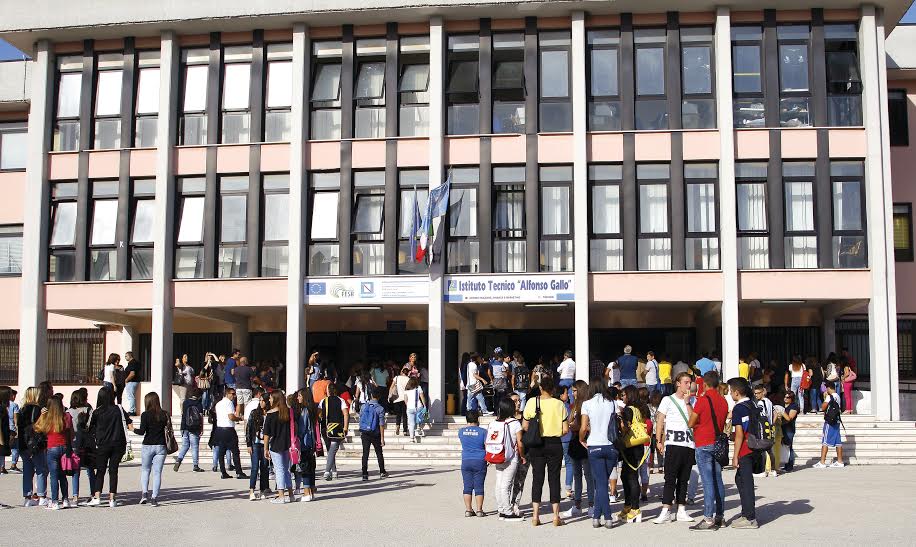 INDIRIZZO “amministrazione finanza e marketing”ARTICOLAZIONE: RELAZIONI INTERNAZIONALI PER IL MARKETINGDocumento del Consiglio della classe   V  SEZ.____    Ai sensi dell’art. 5 del D.P.R. 323 del 23/07/1998e successive modifiche nel d.lgs. 62/2017Anno Scolastico 2018/2019Coordinatore: Prof. ______________________Contenuti del documentoINFORMAZIONI GENERALI SULL’ISTITUTOPROFILO IN USCITA DEGLI STUDENTIQUADRO ORARIOIL CONSIGLIO DI CLASSE E SUE VARIAZIONI NEL TRIENNIOPROSPETTO DATI DELLA CLASSESCHEDA INFORMATIVA PER OGNI SINGOLA DISCIPLINATEMATICHE INTERDISCIPLINARI SVILUPPATE DAL CONSIGLIO DI CLASSEPERCORSI PER LE COMPETENZE TRASVERSALI E L’ORIENTAMENTOPERCORSI DI CITTADINANZA E COSTITUZIONEATTIVITA’ INTEGRATIVE E AGGIUNTIVEVERIFICHE E VALUTAZIONE DELLE PROVE DISCIPLINARI GRIGLIA DI VALUTAZIONE DEGLI APPRENDIMENTIPROGRAMMAZIONE DEL CONSIGLIO DI CLASSE PER GLI ESAMI DI STATOSCHEDE DI VALUTAZIONE DELLE PROVE SCRITTE E DEL COLLOQUIOCRITERI DI ATTRIBUZIONE CREDITIN.B. La tabella seguente va compita per ogni singola disciplina.N.B. Scegliere tra i traguardi di competenza quelli attinenti alle tematiche svolteN.B. Come da O.M. n.205/2019, art. 8 c. 5 “I percorsi per le competenze trasversali e per l'orientamento, previsti dal d.lgs. 15 aprile 2005, n. 77, e così ridenominati dall'art. 1, co. 784, della legge 30 dicembre 2018, n. 145) concorrono alla valutazione delle discipline alle quali tali percorsi afferiscono e a quella del comportamento, e contribuiscono alla definizione del credito scolastico”.Si allega la scala di valutazione degli apprendimenti stabilita ed approvata nel Collegio Docenti e inserita nel PTOF.Aversa_______________                                                                                                        Il coordinatore di classe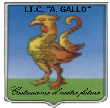 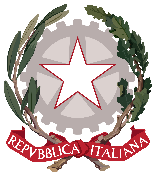 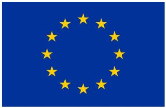 Istituto Tecnico Economico Statale “Alfonso Gallo”Indirizzi: Amministrazione, finanza e marketing – Turismo ____________________________________________________________________________________________________Istituto Tecnico Economico Statale “Alfonso Gallo”Indirizzi: Amministrazione, finanza e marketing – Turismo ____________________________________________________________________________________________________Istituto Tecnico Economico Statale “Alfonso Gallo”Indirizzi: Amministrazione, finanza e marketing – Turismo ____________________________________________________________________________________________________Informazioni generali sull’istitutoL’Istituto Tecnico Economico “A. Gallo” è una realtà storicamente inserita nel contesto socio-culturale di Aversa e comuni limitrofi: ha contribuito a formare generazioni di professionisti affermati che occupano importanti e qualificati incarichi nel mondo economico e finanziario, nell'amministrazione pubblica, nelle Università e nel settore privato. La Scuola continua a formare giovani in grado di inserirsi con successo in una società dinamica, mutevole e aperta al contesto internazionale. La solida cultura di base acquisita consente agli studenti di accedere a qualunque facoltà universitaria, con una formazione specifica per le facoltà giuridiche, economico-aziendali, scientifiche (ingegneria informatica e gestionale), linguistiche, turistiche e, negli ultimi anni, anche per scienze motorie e management dello sport. Aversa, situata al centro di un contesto territoriale definito “Agro aversano” che raggruppa 19 comuni, è polo produttivo per settori strategici del Made in Italy, caposaldo del distretto turistico “Aversa normanna - Campania felix”, sede di attività afferenti al settore terziario. Il contesto socio economico di Aversa e di tutto l’Agro Aversano è di tipo tradizionalmente agricolo. Negli ultimi decenni hanno preso consistenza sia realtà industriali sia attività produttive e di servizio. La platea scolastica dell’Istituto si presenta vasta ed articolata. Essa comprende l’agglomerato urbano aversano (la città di Aversa ed i Paesi limitrofi che ad essa si saldano) e l’agglomerato atellano (Orta, Succivo, Sant’Arpino). Una realtà profondamente eterogenea, sia sotto il profilo urbanistico che culturale dove l’unico baluardo di vera coesione e convivenza sociale resta la scuola che, mettendo a disposizione del territorio risorse umane e strutturali, instaurando collaborazioni con soggetti pubblici e privati, nazionali ed internazionali, offre ai giovani l’opportunità di una formazione umana, culturale e professionale idonea a renderli protagonisti nella società del futuro. La scuola pone grande attenzione all'inclusività e assume come dovere specifico la responsabilità sulle modalità educative e i metodi di insegnamento tramite l’attivazione di uno specifico Piano per l'inclusività. Ciò diventa per tutti gli studenti anche un’opportunità di sviluppo delle soft skills, cioè quelle competenze trasversali che riguardano le capacità comportamentali e relazionali ad ampio raggio.PROFILO IN USCITA DEGLI STUDENTIIl Diplomato in “Amministrazione, Finanza e Marketing” ha competenze generali nel campo dei macrofenomeni economici nazionali ed internazionali, della normativa civilistica e fiscale, dei sistemi e processi aziendali (organizzazione, pianificazione, programmazione, amministrazione, finanza e controllo), degli strumenti di marketing, dei prodotti assicurativo-finanziari e dell’economia sociale.Attraverso il percorso generale, è in grado di: --rilevare le operazioni gestionali utilizzando metodi, strumenti, tecniche contabili ed extracontabili in linea con i principi nazionali ed internazionali - redigere e interpretare i documenti amministrativi e finanziari aziendali - gestire adempimenti di natura fiscale - collaborare alle trattative contrattuali riferite alle diverse aree funzionali dell’azienda; - svolgere attività di marketing - collaborare all’organizzazione, alla gestione e al controllo dei processi aziendali - utilizzare tecnologie e software applicativi per la gestione integrata di amministrazione, finanza e marketing.Nell’articolazione “Relazioni internazionali per il marketing”, il profilo si caratterizza per il riferimento  sia all’ambito della comunicazione aziendale con l’utilizzo di  tre lingue straniere e appropriati strumenti tecnologici sia alla collaborazione nella gestione dei rapporti aziendali nazionali e internazionali riguardanti differenti realtà geo-politiche e vari contesti lavorativi.A conclusione del percorso quinquennale, il Diplomato nell’indirizzo “Amministrazione, Finanza e Marketing”, in termini di competenze specifiche, deve sapere:1. Riconoscere e interpretare:- le tendenze dei mercati locali, nazionali e globali anche per coglierne le ripercussioni in un dato contesto;- i macrofenomeni economici nazionali e internazionali per connetterli alla specificità di un’azienda;- i cambiamenti dei sistemi economici nella dimensione diacronica attraverso il confronto fra epoche storiche e nella dimensione sincronica attraverso il confronto fra aree geografiche e culture diverse.2. Individuare e accedere alla normativa pubblicistica, civilistica e fiscale con particolare riferimento alle attività aziendali.3. Interpretare i sistemi aziendali nei loro modelli, processi e flussi informativi con riferimento alle differenti tipologie di imprese.4. Riconoscere i diversi modelli organizzativi aziendali, documentare le procedure e ricercare soluzioni efficaci rispetto a situazioni date.5.Individuare le caratteristiche del mercato del lavoro e collaborare alla gestione delle risorse umane.6. Gestire il sistema delle rilevazioni aziendali con l’ausilio di programmi di contabilità integrata.7. Applicare i principi e gli strumenti della programmazione e del controllo di gestione, analizzandone i risultati.8. Inquadrare l’attività di marketing nel ciclo di vita dell’azienda e realizzare applicazioni con riferimento a specifici contesti e diverse politiche di mercato.9. Orientarsi nel mercato dei prodotti assicurativo-finanziari, anche per collaborare nella ricerca di soluzioni economicamente vantaggiose.10.  Utilizzare i sistemi informativi aziendali e gli strumenti di comunicazione integrata d’impresa, per realizzare attività comunicative con riferimento a differenti contesti.11.  Analizzare e produrre i documenti relativi alla rendicontazione sociale e ambientale, alla luce dei criteri sulla responsabilità sociale d’impresa.QUADRO ORARIO AMMINISTRAZIONE FINANZA E MARKETINGARTICOLAZIONE: RELAZIONI INTERNAZIONALI PER IL MARKETINGQUADRO ORARIO AMMINISTRAZIONE FINANZA E MARKETINGARTICOLAZIONE: RELAZIONI INTERNAZIONALI PER IL MARKETINGQUADRO ORARIO AMMINISTRAZIONE FINANZA E MARKETINGARTICOLAZIONE: RELAZIONI INTERNAZIONALI PER IL MARKETINGQUADRO ORARIO AMMINISTRAZIONE FINANZA E MARKETINGARTICOLAZIONE: RELAZIONI INTERNAZIONALI PER IL MARKETINGQUADRO ORARIO AMMINISTRAZIONE FINANZA E MARKETINGARTICOLAZIONE: RELAZIONI INTERNAZIONALI PER IL MARKETINGQUADRO ORARIO AMMINISTRAZIONE FINANZA E MARKETINGARTICOLAZIONE: RELAZIONI INTERNAZIONALI PER IL MARKETINGMATERIE AREA COMUNE1° BIENNIO1° BIENNIO2° BIENNIO2° BIENNIO5° ANNOMATERIE AREA COMUNEIIIIIIIVVLingua e letteratura italiana44444Lingua INGLESE33333Storia22222Matematica44333Diritto ed Economia22Scienze integrate (Scienze della terra e biologia)22Scienze motorie e sportive22222Religione/Attività alternative11111Totale ore area comune2020151515MATERIE DI INDIRIZZOInformatica22Seconda lingua comunitaria  FRANCESE33333Terza lingua straniera SPAGNOLO333Economia aziendale22Economia aziendale geopolitica556Diritto222Scienze integrate (Fisica)2Scienze integrate (Chimica)2Geografia33Relazioni internazionali223Tecnologie della comunicazione22Totale ore area indirizzo1212171717TOTALE ORE SETTIMANALI3232323232IL CONSIGLIO DI CLASSEIL CONSIGLIO DI CLASSEIL CONSIGLIO DI CLASSEIL CONSIGLIO DI CLASSEDISCIPLINADOCENTEDISCIPLINADOCENTEReligioneMatematicaItalianoDirittoStoriaEconomia PIngleseEconomia A.FranceseScienze motorieVariazione del consiglio di classe nel triennioVariazione del consiglio di classe nel triennioVariazione del consiglio di classe nel triennioVariazione del consiglio di classe nel triennioDISCIPLINAA.S. 2016/2017A.S. 2017/2018A.S. 2018/2019DESCRIZIONE DEL PROFILO DELLA CLASSEComposizione della classeLivello ComportamentaleRapporti InterpersonaliImpegno e partecipazione al dialogo educativo sull’intero percorso formativoPresenza di eventuali problematicheOsservazioni sul metodo di studioLivelli generali raggiuntiStrategie e metodi per l’inclusionePROSPETTO DATI DELLA CLASSEPROSPETTO DATI DELLA CLASSEPROSPETTO DATI DELLA CLASSEPROSPETTO DATI DELLA CLASSEPROSPETTO DATI DELLA CLASSEPROSPETTO DATI DELLA CLASSEANNO SCOLASTICON. ISCRITTI N. ISCRITTI N. INSERIMENTIN. TRASFERIMENTIN.  AMMESSI ALLA CLASSE SUCCESS.2016/172017/182018/19SCHEDA INFORMATIVAPER OGNI SINGOLA DISCIPLINASCHEDA INFORMATIVAPER OGNI SINGOLA DISCIPLINADISCIPLINAPECUPCOMPETENZE RAGGIUNTECONTENUTI TRATTATIMETODOLOGIE ADOTTATELEZIONE FRONTALEDISCUSSIONE GUIDATALAVORI DI GRUPPOFLIPPED CLASSROOMSIMULAZIONILEZIONE INTERATTIVAESERCITAZIONI INDIVIDUALIELABORAZIONI DI SCHEMICLILATTIVITÀ LABORATORIALICOOPERATIVE LEARNINGALTRO….CRITERI DI VALUTAZIONEMATERIALI E STRUMENTI ADOTTATILIBRI DI TESTO		ALTRI TESTISOFTWARE DIDATTICI		LIMINTERNET		AMBIENTI DI APPRENDIMENTOBIBLIOTECA		MEDIATECACINEFORUM	PALESTRALABORATORITIPOLOGIE DI PROVEPROVE STRUTTURATE		SEMI-STRUTTURATEQUESTIONARIRELAZIONIVERIFICHE ORALI		TRATTAZIONE SINTETICAPROVE LABORATORIALI		ELABORAZIONI DI PROGETTIALTRO….TEMATICHE INTERDISCIPLINARI SVILUPPATE DAL CONSIGLIO DI CLASSETEMATICHE INTERDISCIPLINARI SVILUPPATE DAL CONSIGLIO DI CLASSETEMATICHE INTERDISCIPLINARI SVILUPPATE DAL CONSIGLIO DI CLASSETRAGUARDI DI COMPETENZA COMUNI AGLI INDIRIZZI DEL SETTORE ECONOMICOPECUPTEMATICHE SVILUPPATEDISCIPLINE COINVOLTEUtilizzare il patrimonio lessicale ed espressivo della lingua italiana secondo le esigenze comunicative nei vari contesti: sociali, culturali, scientifici, economici e tecnologici. Stabilire collegamenti tra le tradizioni culturali locali, nazionali ed internazionali, sia in una prospettiva interculturale sia ai fini della mobilità di Studio e di lavoro.  Utilizzare gli strumenti culturali e metodologici per porsi con atteggiamento razionale, critico e responsabile di fronte alla realtà, ai suoi fenomeni, ai suoi problemi, anche ai fini dell’apprendimento permanente.  Riconoscere gli aspetti geografici, ecologici, territoriali dell’ambiente naturale ed antropico le connessioni con le strutture demografiche, economiche, sociali, culturali e le trasformazioni intervenute nel corso del tempo.  Riconoscere il valore e le potenzialità dei beni artistici e ambientali, per una loro corretta fruizione e valorizzazione. Utilizzare e   produrre strumenti di comunicazione visiva e multimediale, anche con riferimento alle strategie espressive e agli strumenti tecnici della comunicazione in rete. Padroneggiare la lingua inglese e, ove prevista, un’altra lingua comunitaria per scopi comunicativi e utilizzare i linguaggi settoriali relativi ai percorsi di studio, per interagire in diversi ambiti e contesti professionali con  livello B2 del quadro comune europeo di riferimento per le lingue (QCER). Riconoscere gli aspetti comunicativi, culturali e relazionali dell’espressività corporea e l’importanza che riveste la pratica dell’attività motorio sportiva per il benessere individuale e collettivo.  Utilizzare il linguaggio e i metodi propri della matematica per organizzare e valutare adeguatamente informazioni qualitative e quantitative. Utilizzare le strategie del pensiero razionale negli aspetti dialettici e algoritmici per affrontare situazioni problematiche, elaborando opportune soluzioni. Utilizzare i concetti e i modelli delle scienze sperimentali per investigare fenomeni sociali e naturali e per interpretare dati. Utilizzare le reti e gli strumenti informatici nelle attività di studio, ricerca e approfondimento disciplinare. Analizzare il valore, i limiti e i rischi delle varie soluzioni tecniche per la vita sociale e culturale con particolare attenzione alla sicurezza nei luoghi di vita e di lavoro, alla tutela della persona, dell’ambiente e del territorio. Correlare la conoscenza storica generale agli sviluppi delle scienze, delle tecnologie e delle tecniche negli specifici campi professionali di riferimento. Identificare e applicare le metodologie e le tecniche della gestione per progetti.  Redigere relazioni tecniche e documentare le attività individuali e di gruppo relative a situazioni professionali. Individuare e utilizzare gli strumenti di comunicazione di team  working  più  appropriati  per  intervenire  nei  contesti  organizzativi  e  professionali  di  riferimento. PERCORSI PER LE COMPETENZE TRASVERSALI E L’ORIENTAMENTO(EX ALTERNANZA SCUOLA LAVORO)PERCORSI PER LE COMPETENZE TRASVERSALI E L’ORIENTAMENTO(EX ALTERNANZA SCUOLA LAVORO)PERCORSI PER LE COMPETENZE TRASVERSALI E L’ORIENTAMENTO(EX ALTERNANZA SCUOLA LAVORO)PERCORSI PER LE COMPETENZE TRASVERSALI E L’ORIENTAMENTO(EX ALTERNANZA SCUOLA LAVORO)PERCORSI PER LE COMPETENZE TRASVERSALI E L’ORIENTAMENTO(EX ALTERNANZA SCUOLA LAVORO)PERCORSI PER LE COMPETENZE TRASVERSALI E L’ORIENTAMENTO(EX ALTERNANZA SCUOLA LAVORO)ANNO S.TITOLOAZIENDA OSPITANTEOREATTIVITA’ SVOLTECOMPETENZE ACQUISITE2016/172017/182018/19PERCORSI DI CITTADINANZA E COSTITUZIONEPERCORSI DI CITTADINANZA E COSTITUZIONEPERCORSI DI CITTADINANZA E COSTITUZIONEPERCORSI DI CITTADINANZA E COSTITUZIONEANNO SCOLASTICOTEMATICAATTIVITA’ SVOLTECOMPETENZE ACQUISITE2016/172017/182018/19ATTIVITÀ INTEGRATIVE ED AGGIUNTIVEATTIVITÀ INTEGRATIVE ED AGGIUNTIVETIPOLOGIATEMATICACONFERENZEATTIVITA’ E MANIFESTAZIONI SPORTIVEPROGETTI SCOLASTCISPETTACOLI TEATRALI, CINEMATOGRAFICI, MUSICALIATTIVITA’ GIORNALISTCAaltroVERIFICHE E VALUTAZIONE DELLE PROVE DISCIPLINARIVERIFICHE E VALUTAZIONE DELLE PROVE DISCIPLINARIVERIFICHE E VALUTAZIONE DELLE PROVE DISCIPLINARIVERIFICHE E VALUTAZIONE DELLE PROVE DISCIPLINARINel processo di valutazione trimestrale e finale per ogni alunno sono stati presi in esameIl livello di raggiungimento delle competenze specifiche prefissate in riferimento al PECUP dell’indirizzoI progressi evidenziati rispetto al livello culturale iniziale Il livello di competenze di Cittadinanza e costituzione acquisito attraverso l’osservazione nel medio e lungo periodo I risultati delle verifiche scritte e oraliNel processo di valutazione trimestrale e finale per ogni alunno sono stati presi in esameIl livello di raggiungimento delle competenze specifiche prefissate in riferimento al PECUP dell’indirizzoI progressi evidenziati rispetto al livello culturale iniziale Il livello di competenze di Cittadinanza e costituzione acquisito attraverso l’osservazione nel medio e lungo periodo I risultati delle verifiche scritte e oraliNel processo di valutazione trimestrale e finale per ogni alunno sono stati presi in esameIl livello di raggiungimento delle competenze specifiche prefissate in riferimento al PECUP dell’indirizzoI progressi evidenziati rispetto al livello culturale iniziale Il livello di competenze di Cittadinanza e costituzione acquisito attraverso l’osservazione nel medio e lungo periodo I risultati delle verifiche scritte e oraliNel processo di valutazione trimestrale e finale per ogni alunno sono stati presi in esameIl livello di raggiungimento delle competenze specifiche prefissate in riferimento al PECUP dell’indirizzoI progressi evidenziati rispetto al livello culturale iniziale Il livello di competenze di Cittadinanza e costituzione acquisito attraverso l’osservazione nel medio e lungo periodo I risultati delle verifiche scritte e oraliDISCIPLINANUMERO DI PROVE SOMMINISTRATEDISCIPLINANUMERO DI PROVE SOMMINISTRATEReligioneMatematicaItalianoDirittoStoriaEconomia PIngleseEconomia A.FranceseScienze motorieINDICATORIDESCRITTORIVOTOImpegnometodo di studioabilitàconoscenzecompetenzeIndice di un eccellente raggiungimento degli obiettivi, con  padronanza dei contenuti e delle abilità di trasferirli e rielaborarli autonomamente in un’ottica interdisciplinare. In particolare:1.assiduo e partecipativo2.capacità di compiere  correlazioni esatte ed analisi approfondite3.uso sempre corretto dei linguaggi specifici e sicura padronanza degli strumenti4.contenuti disciplinari completi , approfonditi, rielaborati con originalità5.acquisizione piena delle competenze previste10Impegnometodo di studioabilitàconoscenzecompetenzeCorrisponde ad un completo raggiungimento degli obiettivi e ad una autonoma capacità di rielaborazione delle conoscenze. In particolare:1.assiduo2.capacità di cogliere  relazioni logiche, creare collegamenti  con rielaborazioni personali 3.uso corretto dei linguaggi specifici e degli strumenti.4.contenuti disciplinari approfonditi e integrati5.acquisizione sicura delle competenze richieste9Impegnometodo di studioabilitàconoscenzecompetenzeCorrisponde ad un buono  raggiungimento degli obiettivi e ad una autonoma capacità di rielaborazione delle conoscenze. In particolare:1.costante  e continuo2.capacità di cogliere  relazioni logiche e di creare collegamenti3.uso generalmente corretto dei linguaggi specifici e degli strumenti4.contenuti disciplinari completi e  approfonditi5.acquisizione  delle competenze richieste8Impegnometodo di studioabilitàconoscenzecompetenzeCorrisponde ad un sostanziale raggiungimento degli obiettivi e ad una capacità di rielaborazione delle conoscenze abbastanza sicura. In particolare:1.continuo2.capacità di cogliere relazioni logiche di media difficoltà 3.uso abbastanza corretto dei linguaggi specifici e degli strumenti4.contenuti disciplinari  completi5.acquisizione delle competenze fondamentali richieste7Impegnometodo di studioabilitàconoscenzecompetenzeCorrisponde ad un sufficiente  raggiungimento degli obiettivi , in particolare1.continuo se sollecitato2.capacità di cogliere relazioni logiche semplici3.uso  semplice dei linguaggi e degli strumenti specifici4.contenuti disciplinari appresi in modo sostanziale5.acquisizione delle competenze minime richieste6Impegnometodo di studioabilitàconoscenzecompetenzeCorrisponde ad un parziale raggiungimento degli obiettivi minimi:1.discontinuo2.apacità di cogliere parzialmente semplici relazioni logiche3.difficoltà nell’uso dei linguaggi specifici e degli strumenti.4.contenuti disciplinari appresi in modo parziale5.non adeguata acquisizione delle competenze richieste5Impegnometodo di studioabilitàconoscenzecompetenzeCorrisponde ad  un frammentario raggiungimento degli obiettivi minimi1.saltuario2.coglie difficilmente semplici relazioni logiche3.limitato uso dei linguaggi specifici e degli strumenti4.contenuti disciplinari appresi in modo frammentario e disorganico5.scarsa acquisizione delle competenze richieste4Impegnometodo di studioabilitàconoscenzecompetenzeCorrisponde al NON raggiungimento degli obiettivi minimi1.Inesistente2.incapacità di orientarsi in semplici situazioni problematiche3.inadeguato e confusionario uso dei linguaggi specifici e degli strumenti4.contenuti disciplinari inesistenti5.mancata acquisizione di competenze richieste3/2Programmazione del consiglio di classe per l’esame di statoIl Consiglio di classe ha illustrato agli studenti la struttura, le caratteristiche e le finalità del nuovo Esame di Stato. Il 19/02/2019 e il 26/03/2019 sono state svolte le simulazioni nazionali della prova scritta di Italiano secondo le tre tipologie previste:A Analisi e interpretazione di un testo letterario italiano B Analisi e produzione di un testo argomentativo C Riflessione critica di carattere espositivo-argomentativo su tematiche di attualitàIl 28/02/2019 e il 02/04/2019 sono state svolte le simulazioni nazionali della seconda prova scritta d’indirizzo in una delle seguenti tipologie: Analisi di testi e documenti economici attinenti al percorso di studio; Analisi di casi aziendali; Simulazioni aziendali.Per quanto concerne il colloquio il Consiglio di Classe ha svolto una simulazione specifica in data …………………………………………. (se effettuata)SCHEDA DI VALUTAZIONE GENERALE PER LA VALUTAZIONE DELLA PRIMA PROVASCHEDA DI VALUTAZIONE GENERALE PER LA VALUTAZIONE DELLA PRIMA PROVASCHEDA DI VALUTAZIONE GENERALE PER LA VALUTAZIONE DELLA PRIMA PROVAINDICATORIDESCRITTORIPIDEAZIONE, PIANIFICAZIONE E ORGANIZZAZIONE DEL TESTOIl testo denota un’ottima organizzazione e presuppone ideazione e pianificazione adeguate10IDEAZIONE, PIANIFICAZIONE E ORGANIZZAZIONE DEL TESTOTesto ben ideato, esposizione pianificata e ben organizzata8IDEAZIONE, PIANIFICAZIONE E ORGANIZZAZIONE DEL TESTOTesto ideato, pianificato e organizzato in maniera sufficiente6IDEAZIONE, PIANIFICAZIONE E ORGANIZZAZIONE DEL TESTOTesto ideato, pianificato e organizzato in maniera sufficiente4COESIONE E COERENZA TESTUALEIl testo è rigorosamente coerente e coeso, valorizzato dai connettivi10COESIONE E COERENZA TESTUALEIl testo è coerente e coeso, con i necessari connettivi8COESIONE E COERENZA TESTUALEIl testo è nel complesso coerente, anche se i connettivi non sono ben curati6COESIONE E COERENZA TESTUALEIn più punti il testo manca di coerenza e coesione4RICCHEZZA E PADRONANZA LESSICALEDimostra piena padronanza di linguaggio, ricchezza e uso appropriato del lessico10RICCHEZZA E PADRONANZA LESSICALEDimostra proprietà di linguaggio e un uso adeguato del lessico8RICCHEZZA E PADRONANZA LESSICALEIncorre in alcune improprietà di linguaggio ed usa un lessico limitato 6RICCHEZZA E PADRONANZA LESSICALEIncorre in diffuse improprietà di linguaggio ed usa un lessico ristretto e improprio4CORRETTEZZA GRAMMATICALE E PUNTEGGIATURAIl testo è pienamente corretto; la punteggiatura è varia e appropriata10CORRETTEZZA GRAMMATICALE E PUNTEGGIATURAIl testo è sostanzialmente corretto con punteggiatura adeguata8CORRETTEZZA GRAMMATICALE E PUNTEGGIATURAIl testo è sufficientemente corretto, con qualche difetto di punteggiatura6CORRETTEZZA GRAMMATICALE E PUNTEGGIATURAIl testo è a tratti scorretto, con gravi e frequenti errori morfosintattici; non presta attenzione alla punteggiatura4AMPIEZZA E PRECISIONE DELLE CONOSCENZE E DEI RIFERIMENTI CULTURALIDimostra ampiezza e precisione delle conoscenze e dei riferimenti culturali10AMPIEZZA E PRECISIONE DELLE CONOSCENZE E DEI RIFERIMENTI CULTURALIDimostra una buona preparazione e sa operare riferimenti culturali8AMPIEZZA E PRECISIONE DELLE CONOSCENZE E DEI RIFERIMENTI CULTURALISi orienta in ambito culturale anche se con riferimenti abbastanza sommari6AMPIEZZA E PRECISIONE DELLE CONOSCENZE E DEI RIFERIMENTI CULTURALILe conoscenze sono lacunose; i riferimenti culturali sono approssimativi e confusi4ESPRESSIONE DI GIUDIZI CRITICI E VALUTAZIONI PERSONALISa esprimere giudizi critici appropriati e valutazioni personali apprezzabili10ESPRESSIONE DI GIUDIZI CRITICI E VALUTAZIONI PERSONALISa esprimere alcuni punti di vista critici in prospettiva personale8ESPRESSIONE DI GIUDIZI CRITICI E VALUTAZIONI PERSONALIPresenta qualche spunto critico e un sufficiente apporto personale6ESPRESSIONE DI GIUDIZI CRITICI E VALUTAZIONI PERSONALINon presenta spunti critici; le valutazioni sono impersonali e approssimative4TOTALE……./60SCHEDA DI VALUTAZIONE SPECIFICA PER LA TIPOLOGIA ASCHEDA DI VALUTAZIONE SPECIFICA PER LA TIPOLOGIA ASCHEDA DI VALUTAZIONE SPECIFICA PER LA TIPOLOGIA AINDICATORIDESCRITTORIPRISPETTO DEI VINCOLI POSTI NELLA CONSEGNA(lunghezza del testo, forma parafrasata o sintetica della rielaborazione)Rispetta scrupolosamente tutti i vincoli della consegna10RISPETTO DEI VINCOLI POSTI NELLA CONSEGNA(lunghezza del testo, forma parafrasata o sintetica della rielaborazione)Nel complesso rispetta i vincoli8RISPETTO DEI VINCOLI POSTI NELLA CONSEGNA(lunghezza del testo, forma parafrasata o sintetica della rielaborazione)Lo svolgimento rispetta i vincoli anche se in modo sommario6RISPETTO DEI VINCOLI POSTI NELLA CONSEGNA(lunghezza del testo, forma parafrasata o sintetica della rielaborazione)Non si attiene alle richieste della consegna4CAPACITA’ DI COMPRENDERE IL TESTO NEL SUO SENSO COMPLESSIVO E NEI SUOI SNODI TEMATICI E STILISTICIComprende perfettamente il testo e coglie gli snodi tematici e stilistici10CAPACITA’ DI COMPRENDERE IL TESTO NEL SUO SENSO COMPLESSIVO E NEI SUOI SNODI TEMATICI E STILISTICIComprende il testo e coglie gli snodi tematici e stilistici 8CAPACITA’ DI COMPRENDERE IL TESTO NEL SUO SENSO COMPLESSIVO E NEI SUOI SNODI TEMATICI E STILISTICILo svolgimento denota una sufficiente comprensione complessiva6CAPACITA’ DI COMPRENDERE IL TESTO NEL SUO SENSO COMPLESSIVO E NEI SUOI SNODI TEMATICI E STILISTICINon ha compreso il senso complessivo del testo4PUNTUALITA’ NELL’ANALISI LESSICALE, SINTATTICA, STILISTICA E RETORICAL’analisi è molto puntuale e approfondita10PUNTUALITA’ NELL’ANALISI LESSICALE, SINTATTICA, STILISTICA E RETORICAL’analisi è puntuale e accurata8PUNTUALITA’ NELL’ANALISI LESSICALE, SINTATTICA, STILISTICA E RETORICAL’analisi è sufficientemente puntuale, anche se non del tutto completa6PUNTUALITA’ NELL’ANALISI LESSICALE, SINTATTICA, STILISTICA E RETORICAL’analisi è carente e trascura alcuni aspetti4INTERPRETAZIONE CORRETTA E ARTICOLATA DEL TESTOL’interpretazione del testo è corretta e articolata con motivazioni appropriate10INTERPRETAZIONE CORRETTA E ARTICOLATA DEL TESTOInterpretazione corretta e articolata, motivata con ragioni valide8INTERPRETAZIONE CORRETTA E ARTICOLATA DEL TESTOInterpretazione abbozzata, corretta ma non approfondita6INTERPRETAZIONE CORRETTA E ARTICOLATA DEL TESTOIl testo non è stato interpretato in modo sufficiente4TOTALE……/40SCHEDA DI VALUTAZIONE SPECIFICA PER LA TIPOLOGIA BSCHEDA DI VALUTAZIONE SPECIFICA PER LA TIPOLOGIA BSCHEDA DI VALUTAZIONE SPECIFICA PER LA TIPOLOGIA BINDICATORIDESCRITTORIPINDIVIDUAZIONE CORRETTA DI TESI E ARGOMENTAZIONI PRESENTI NEL TESTO PROPOSTOIndividua con acume le tesi e le argomentazioni presenti nel testo10INDIVIDUAZIONE CORRETTA DI TESI E ARGOMENTAZIONI PRESENTI NEL TESTO PROPOSTOSa individuare correttamente le tesi e le argomentazioni del testo8INDIVIDUAZIONE CORRETTA DI TESI E ARGOMENTAZIONI PRESENTI NEL TESTO PROPOSTORiesce a seguire con qualche fatica le tesi e le argomentazioni6INDIVIDUAZIONE CORRETTA DI TESI E ARGOMENTAZIONI PRESENTI NEL TESTO PROPOSTONon riesce a cogliere il senso del testo4CAPACITA’ DI SOSTENERE CON COERENZA UN PERCORSO RAGIONATO ADOPERANDO CONNETTIVI PERTINENTIArgomenta in modo rigoroso e usa connettivi appropriati15CAPACITA’ DI SOSTENERE CON COERENZA UN PERCORSO RAGIONATO ADOPERANDO CONNETTIVI PERTINENTIRiesce ad argomentare razionalmente, anche medianti connettivi12/13CAPACITA’ DI SOSTENERE CON COERENZA UN PERCORSO RAGIONATO ADOPERANDO CONNETTIVI PERTINENTISostiene il discorso con una complessiva coerenza10/11CAPACITA’ DI SOSTENERE CON COERENZA UN PERCORSO RAGIONATO ADOPERANDO CONNETTIVI PERTINENTIL’argomentazione a tratti è incoerente e impiega connettivi inappropriati4/9CORRETTEZZA E CONGRUENZA DEI RIFERIMENTI CULTURALI UTILIZZATI PER SOSTENERE L’ARGOMENTAZIONEI riferimenti denotano una robusta preparazione culturale15CORRETTEZZA E CONGRUENZA DEI RIFERIMENTI CULTURALI UTILIZZATI PER SOSTENERE L’ARGOMENTAZIONEPossiede riferimenti culturali corretti e congruenti12/13CORRETTEZZA E CONGRUENZA DEI RIFERIMENTI CULTURALI UTILIZZATI PER SOSTENERE L’ARGOMENTAZIONEArgomenta dimostrando un sufficiente spessore culturale10/11CORRETTEZZA E CONGRUENZA DEI RIFERIMENTI CULTURALI UTILIZZATI PER SOSTENERE L’ARGOMENTAZIONELa preparazione culturale carente non sostiene l’argomentazione4/9TOTALE…./40SCHEDA DI VALUTAZIONE SPECIFICA PER LA TIPOLOGIA CSCHEDA DI VALUTAZIONE SPECIFICA PER LA TIPOLOGIA CSCHEDA DI VALUTAZIONE SPECIFICA PER LA TIPOLOGIA CINDICATORIDESCRITTORIPPERTINENZA DEL TESTO RISPETTO ALLA TRACCIA E COERENZA NELLA FORMULAZIONE DEL TITOLO E DELL’EVENTUALE PARAGRAFAZIONEIl testo è pertinente presenta un titolo efficace e una paragrafazione funzionale10PERTINENZA DEL TESTO RISPETTO ALLA TRACCIA E COERENZA NELLA FORMULAZIONE DEL TITOLO E DELL’EVENTUALE PARAGRAFAZIONEIl testo è pertinente, titolo e paragrafazione opportuni 8PERTINENZA DEL TESTO RISPETTO ALLA TRACCIA E COERENZA NELLA FORMULAZIONE DEL TITOLO E DELL’EVENTUALE PARAGRAFAZIONEIl testo è accettabile, come il titolo e la paragrafazione6PERTINENZA DEL TESTO RISPETTO ALLA TRACCIA E COERENZA NELLA FORMULAZIONE DEL TITOLO E DELL’EVENTUALE PARAGRAFAZIONEIl testo va fuori tema4SVILUPPO ORDINATO E LINEARE DELL’ESPOSIZIONEL’esposizione è progressiva, ordinata, coerente e coesa10SVILUPPO ORDINATO E LINEARE DELL’ESPOSIZIONEL’esposizione è ordinata e lineare8SVILUPPO ORDINATO E LINEARE DELL’ESPOSIZIONEL’esposizione è abbastanza ordinata6SVILUPPO ORDINATO E LINEARE DELL’ESPOSIZIONEL’esposizione è disordinata e a tratti incoerente4CORRETTEZZA E ARTICOLAZIONE DELLE CONOSCENZE E DEI RIFERIMENTI CULTURALII riferimenti culturali sono ricchi e denotano una solida preparazione10CORRETTEZZA E ARTICOLAZIONE DELLE CONOSCENZE E DEI RIFERIMENTI CULTURALII riferimenti culturali sono corretti e congruenti8CORRETTEZZA E ARTICOLAZIONE DELLE CONOSCENZE E DEI RIFERIMENTI CULTURALIArgomenta dimostrando un sufficiente spessore culturale6CORRETTEZZA E ARTICOLAZIONE DELLE CONOSCENZE E DEI RIFERIMENTI CULTURALILa preparazione culturale carente non sostiene l’argomentazione4CAPACITA’ DI ESPRESSIONE DI GIUDIZI CRITICI E VALUTAZIONI PERSONALIRiflette criticamente sull’argomento e produce considerazioni originali10CAPACITA’ DI ESPRESSIONE DI GIUDIZI CRITICI E VALUTAZIONI PERSONALIE’ capace di riflettere sull’argomento in modo originale 8CAPACITA’ DI ESPRESSIONE DI GIUDIZI CRITICI E VALUTAZIONI PERSONALIEspone riflessioni accettabili6CAPACITA’ DI ESPRESSIONE DI GIUDIZI CRITICI E VALUTAZIONI PERSONALIEspone idee generiche, prive di apporti personali4TOTALE…../40SCHEDA DI VALUTAZIONE DELLA SECONDA PROVASCHEDA DI VALUTAZIONE DELLA SECONDA PROVASCHEDA DI VALUTAZIONE DELLA SECONDA PROVAINDICATORIDESCRITTORIPPADRONANZA DELLE CONOSCENZE DISCIPLINARI RELATIVE A NUCLEI FONDANTIDELLADISCIPLINAContenuti disciplinari inesistenti o scarsi0 -1,6PADRONANZA DELLE CONOSCENZE DISCIPLINARI RELATIVE A NUCLEI FONDANTIDELLADISCIPLINAContenuti disciplinari appresi in modo frammentario e disorganico1,7-2,4PADRONANZA DELLE CONOSCENZE DISCIPLINARI RELATIVE A NUCLEI FONDANTIDELLADISCIPLINAContenuti disciplinari completi2,5-3,2PADRONANZA DELLE CONOSCENZE DISCIPLINARI RELATIVE A NUCLEI FONDANTIDELLADISCIPLINAContenuti disciplinari completi, approfonditi e rielaborati3,3-4PADRONANZA DELLE COMPETENZE TECNICOPROFESSIONALI SPECIFICHE DI INDIRIZZOMancata o scarsa acquisizione delle competenze tecnico-professionali richieste.0 -2,4PADRONANZA DELLE COMPETENZE TECNICOPROFESSIONALI SPECIFICHE DI INDIRIZZOAcquisizione delle competenze minime richieste2,5-3,6PADRONANZA DELLE COMPETENZE TECNICOPROFESSIONALI SPECIFICHE DI INDIRIZZOAcquisizione completa delle Competenze richieste3,7-4,8PADRONANZA DELLE COMPETENZE TECNICOPROFESSIONALI SPECIFICHE DI INDIRIZZOPadronanza delle competenze acquisite e capacità di analisi ed elaborazione di testi e documenti economico-aziendali. 4,9 -6COMPLETEZZA NELLO SVOLGIMENTO DELLA TRACCIA, COERENZA/CORRETTEZZA DEI RISULTATI E DEGLI ELABORATI TECNICI PRODOTTI.Elaborato svolto solo in minima parte e/o non rispondente alla traccia0-2,4COMPLETEZZA NELLO SVOLGIMENTO DELLA TRACCIA, COERENZA/CORRETTEZZA DEI RISULTATI E DEGLI ELABORATI TECNICI PRODOTTI.Elaborato svolto solo in parte2,5-3,6COMPLETEZZA NELLO SVOLGIMENTO DELLA TRACCIA, COERENZA/CORRETTEZZA DEI RISULTATI E DEGLI ELABORATI TECNICI PRODOTTI.Elaborato svolto in tutte le sue parti ma non sempre corretto e/o rispondente alla traccia3,7-4,8COMPLETEZZA NELLO SVOLGIMENTO DELLA TRACCIA, COERENZA/CORRETTEZZA DEI RISULTATI E DEGLI ELABORATI TECNICI PRODOTTI.Elaborato svolto in tutte le sue parti, con coerenza /correttezza dei risultati ottenuti e degli elaborati tecnici prodotti. 4,9-6CAPACITÀ DI ARGOMENTARE, DI COLLEGARE E DI SINTETIZZARE LE INFORMAZIONI IN MODO CHIARO ED ESAURIENTE, UTILIZZANDO CON PERTINENZA I DIVERSI LINGUAGGI SPECIFICI.Scarsa capacità di argomentazione, collegamento e sintesi0 -1,6CAPACITÀ DI ARGOMENTARE, DI COLLEGARE E DI SINTETIZZARE LE INFORMAZIONI IN MODO CHIARO ED ESAURIENTE, UTILIZZANDO CON PERTINENZA I DIVERSI LINGUAGGI SPECIFICI.Capacità argomentative ed espressive di livello essenziale1,7-2,4CAPACITÀ DI ARGOMENTARE, DI COLLEGARE E DI SINTETIZZARE LE INFORMAZIONI IN MODO CHIARO ED ESAURIENTE, UTILIZZANDO CON PERTINENZA I DIVERSI LINGUAGGI SPECIFICI.Capacità di argomentare ed esprimersi in modo esteso e pertinente.2,5-3,2CAPACITÀ DI ARGOMENTARE, DI COLLEGARE E DI SINTETIZZARE LE INFORMAZIONI IN MODO CHIARO ED ESAURIENTE, UTILIZZANDO CON PERTINENZA I DIVERSI LINGUAGGI SPECIFICI.Utilizzo di un linguaggio appropriato e capacità di argomentare, collegare e sintetizzare informazioni complesse             3,3-4TOTALE…./20SCHEDA DI VALUTAZIONE DEL COLLOQUIOSCHEDA DI VALUTAZIONE DEL COLLOQUIOSCHEDA DI VALUTAZIONE DEL COLLOQUIOINDICATORIDESCRITTORIPCAPACITA’ DI ESPORRE IN MANIERA ORGANIZZATA I CONTENUTI E I METODIEsposizione frammentaria e confusa priva di rielaborazione personale0-1CAPACITA’ DI ESPORRE IN MANIERA ORGANIZZATA I CONTENUTI E I METODIEsposizione adeguata e appropriati con semplici spunti personali2-3CAPACITA’ DI ESPORRE IN MANIERA ORGANIZZATA I CONTENUTI E I METODIEsposizione esauriente, chiara e corretta con rielaborazioni appropriate e personali4-5 CAPACITA’ DI COLLEGARE I NUCLEI TEMATICI FONDAMENTALI DELLE DISCIPLINE Collegamenti frammentari privi di rielaborazione personale0-1CAPACITA’ DI COLLEGARE I NUCLEI TEMATICI FONDAMENTALI DELLE DISCIPLINE Collegamenti appropriati con rielaborazione personale adeguata2-3CAPACITA’ DI COLLEGARE I NUCLEI TEMATICI FONDAMENTALI DELLE DISCIPLINE Collegamenti efficaci, sostenuti da un ottimo bagaglio culturale4-5 CAPACITA’ DI ARGOMENTARE CON ORGANICITA’ E CORRETTEZZAArgomentazione lacunosa con valutazioni critiche approssimative0-1CAPACITA’ DI ARGOMENTARE CON ORGANICITA’ E CORRETTEZZAArgomentazione adeguata con punti di vista critici personali2-3CAPACITA’ DI ARGOMENTARE CON ORGANICITA’ E CORRETTEZZAArgomentazione esaustiva, chiara, efficace e corretta con giudizi critici appropriati4-5 CAPACITA’ DI ANALIZZARE E COMPRENDERE LA REALTA’ UTILIZZANDO CONCETTI E STRUMENTI DELLE DISCIPLINE Scarsa consapevolezza della realtà, non sostenuta da competenze culturali0-1CAPACITA’ DI ANALIZZARE E COMPRENDERE LA REALTA’ UTILIZZANDO CONCETTI E STRUMENTI DELLE DISCIPLINEAdeguata consapevolezza della realtà sostenuta da appropriate competenze culturali2-3CAPACITA’ DI ANALIZZARE E COMPRENDERE LA REALTA’ UTILIZZANDO CONCETTI E STRUMENTI DELLE DISCIPLINEPiena consapevolezza della realtà sostenuta da ottime competenze culturali4-5 TOTALE…../20CRITERI ATTRIBUZIONE CREDITII punteggi sono attribuiti sulla base della Tabella A prevista dal D.lgs. n.62/17 che riporta la corrispondenza tra la media dei voti conseguiti dagli studenti negli scrutini finali per ciascun anno di corso e la fascia di attribuzione del credito scolastico, predisponendo – come previsto dal D.lgs. di cui sopra - la conversione (secondo la Tabella di conversione per la fase transitoria) del credito attribuito negli anni precedenti (classi III e IV). Il Consiglio di classe, nel mese di Novembre, ha effettuato la conversione del credito già attribuito a ciascuno studente, verbalizzandone l’esito e comunicando agli studenti stessi e alle loro famiglie la risultante della suddetta operazione prima dello scrutinio intermedio. Nel rispetto delle norme vigenti e conformemente con quanto deliberato in sede di collegio dei docenti, il consiglio di classe ha adottato i seguenti criteri nell’assegnazione dei crediti: Media dei voti pari o superiore al decimale 0,5: attribuzione del punteggio più alto della banda di appartenenza;Media dei voti inferiore al decimale 0,5 attribuzione del punteggio più basso della banda di appartenenza.Il punteggio più basso della banda viene incrementato, nei limiti previsti dalla stessa banda di oscillazione, quando lo studente produce la documentazione di qualificate esperienze formative (es. partecipazione ad iniziative complementari e integrative condotte all’interno della scuola o anche acquisite al di fuori della scuola), e da cui derivano competenze coerenti con le finalità didattiche ed educative previste dal PTOF. TABELLA A DEL DECRETO LEGISLATIVO N° 62 DEL 13 APRILE 2017.ALLEGATO A (DI CUI ALL’ART. 15, COMMA 2)TABELLA A DEL DECRETO LEGISLATIVO N° 62 DEL 13 APRILE 2017.ALLEGATO A (DI CUI ALL’ART. 15, COMMA 2)TABELLA A DEL DECRETO LEGISLATIVO N° 62 DEL 13 APRILE 2017.ALLEGATO A (DI CUI ALL’ART. 15, COMMA 2)TABELLA A DEL DECRETO LEGISLATIVO N° 62 DEL 13 APRILE 2017.ALLEGATO A (DI CUI ALL’ART. 15, COMMA 2)MEDIA VOTIFASCE DI CREDITOIII ANNOFASCE DI CREDITOIV ANNOFASCE DI CREDITOV ANNOM < 6--7 - 8M = 67 – 88 - 99 – 106 < M > 78 – 99 - 1010 – 117 < M > 89 – 1010 - 1111 – 128 < M > 910 – 1111 - 1213 – 149 < M > 1011 – 1212 - 1314 – 15Il Consiglio di ClasseIl Consiglio di ClasseIl Consiglio di ClasseDisciplinaDocenteFirmaRELIGIONEITALIANOSTORIAINGLESEFRANCESEMATEMATICADIRITTOECONOMIA P.ECONOMIA A.SCIENZE MOTORIE